Маломерное моторное судно«Hunter-10»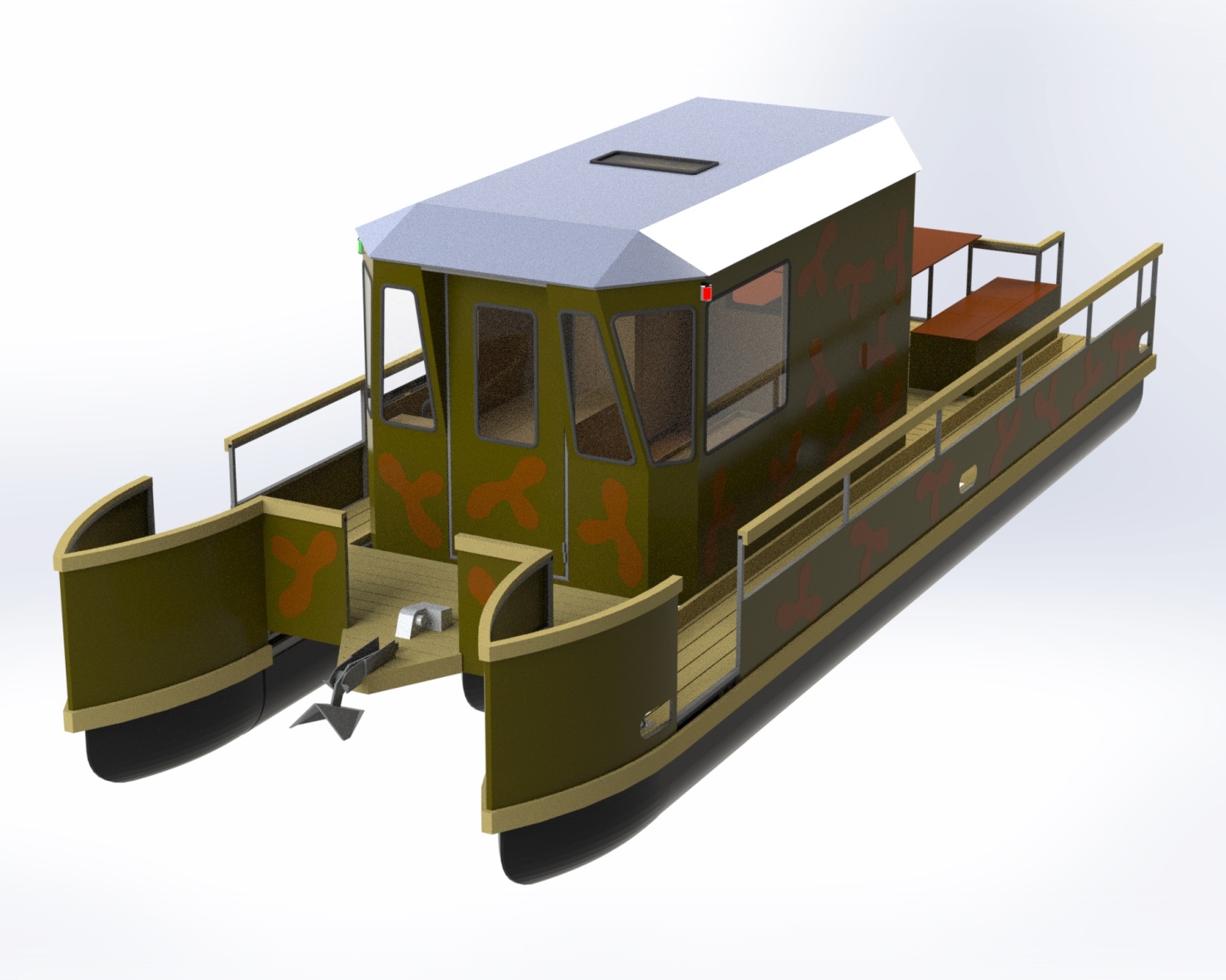 ТЕХНИЧЕСКИЙ ПАСПОРТг. Выборг2023 г.1. Основные сведения            Маломерное моторное судно «Hunter-10» предназначен для отдыха, выполнения работ и перемещения грузов на реках, в прибрежных зонах озер, внутренних морей и водохранилищ.Район плавания IV категории сложности IV разряда в соответствии с Приложением №3 Техническому Регламенту Таможенного Союза № 026/2012 «О безопасности маломерных судов» (указан в таблицах технических характеристик). Вид климатического исполнения УХЛ 3.1 категории размещения 1, условия хранения и транспортирования 8(ОЖ3) по ГОСТ 15150.2.	Технические характеристикиОсновные технические характеристики судна приведены в таблице 1.Таблица 1Технические характеристики маломерного моторного судна «Hunter-10»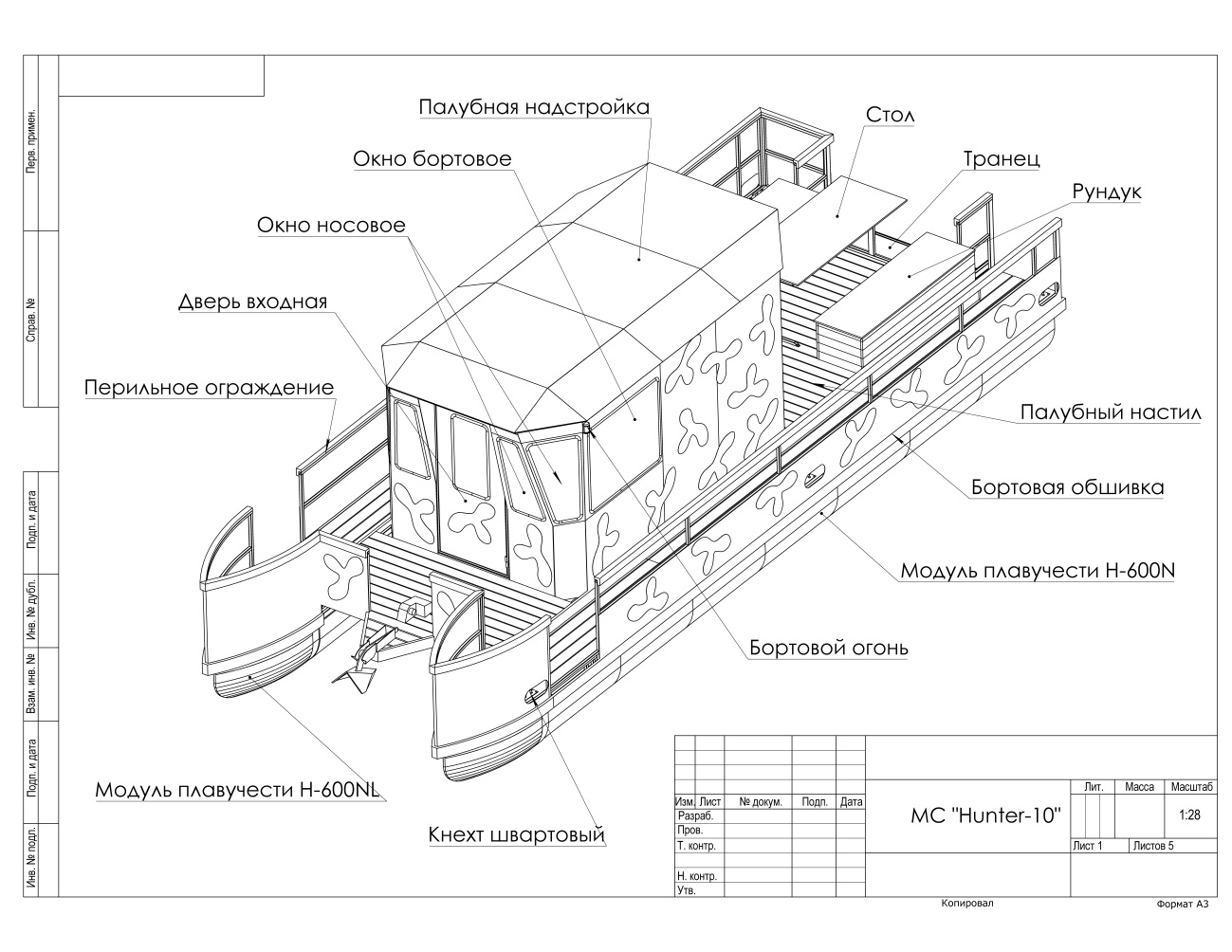 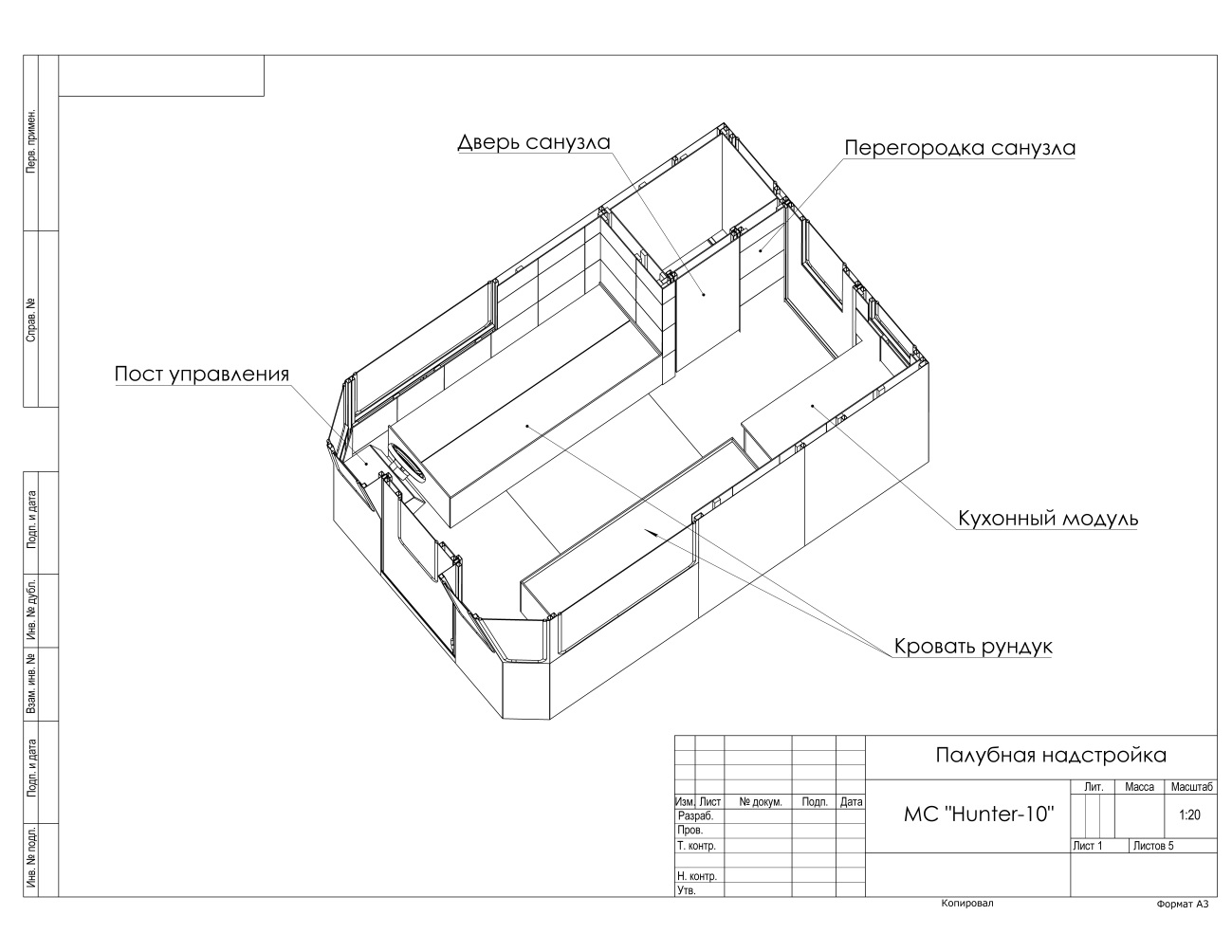 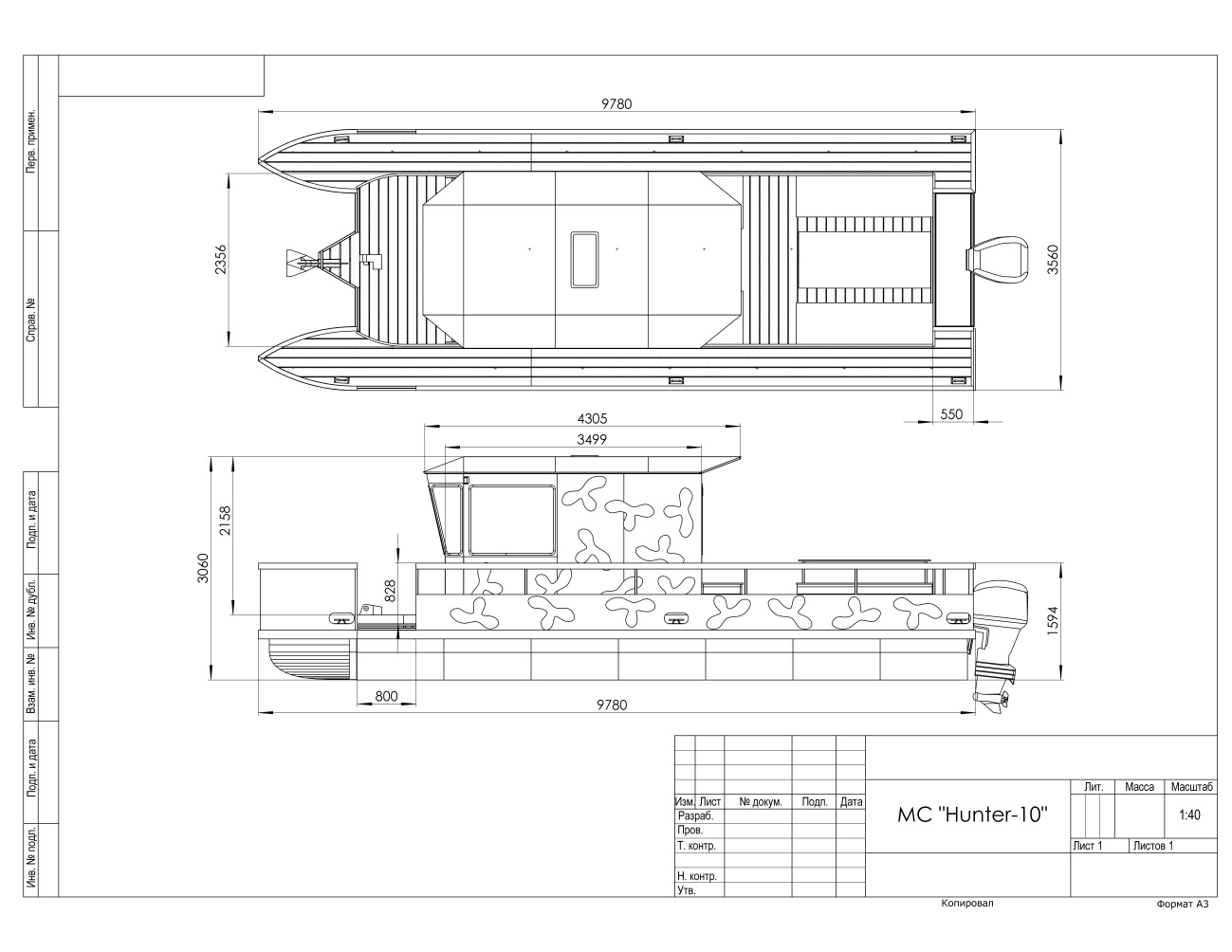 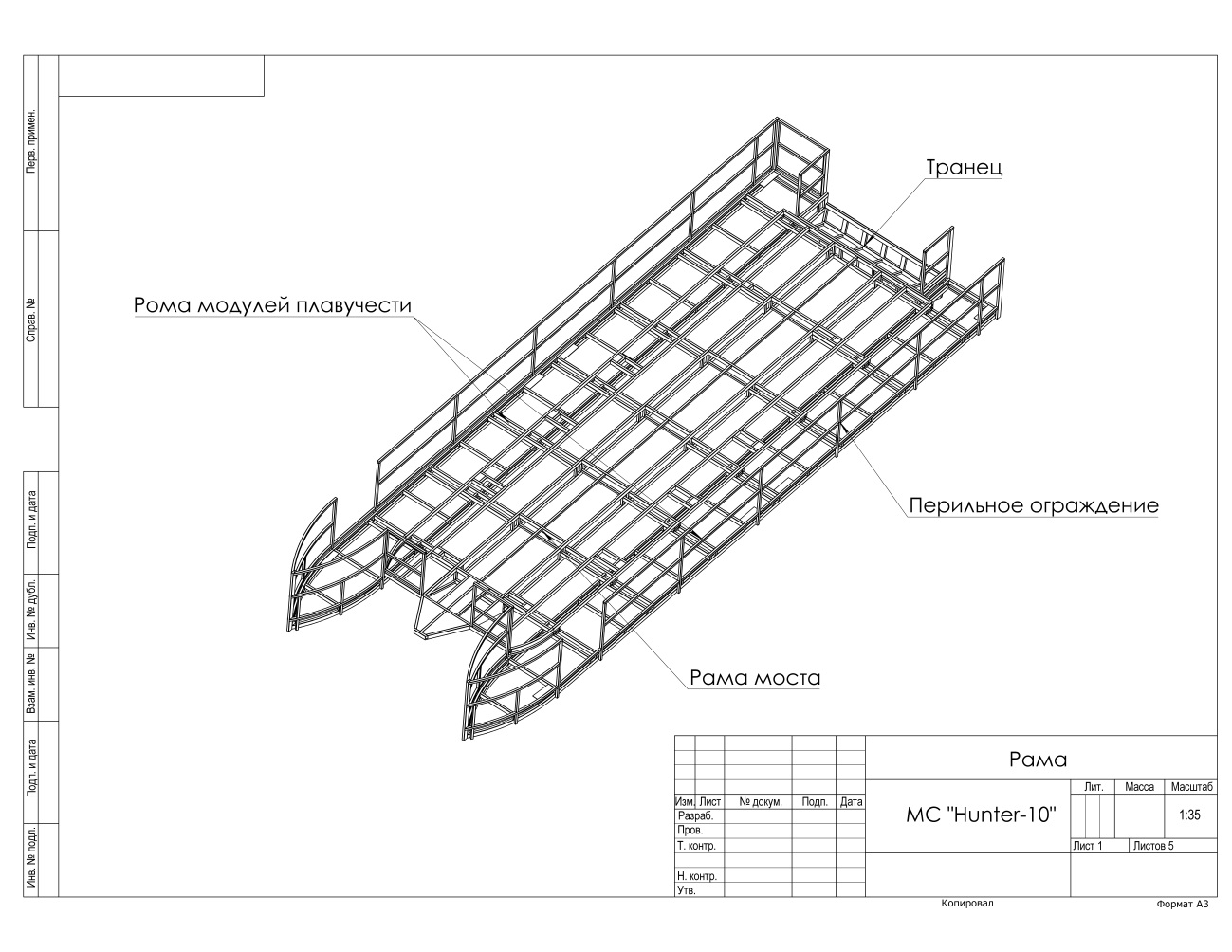 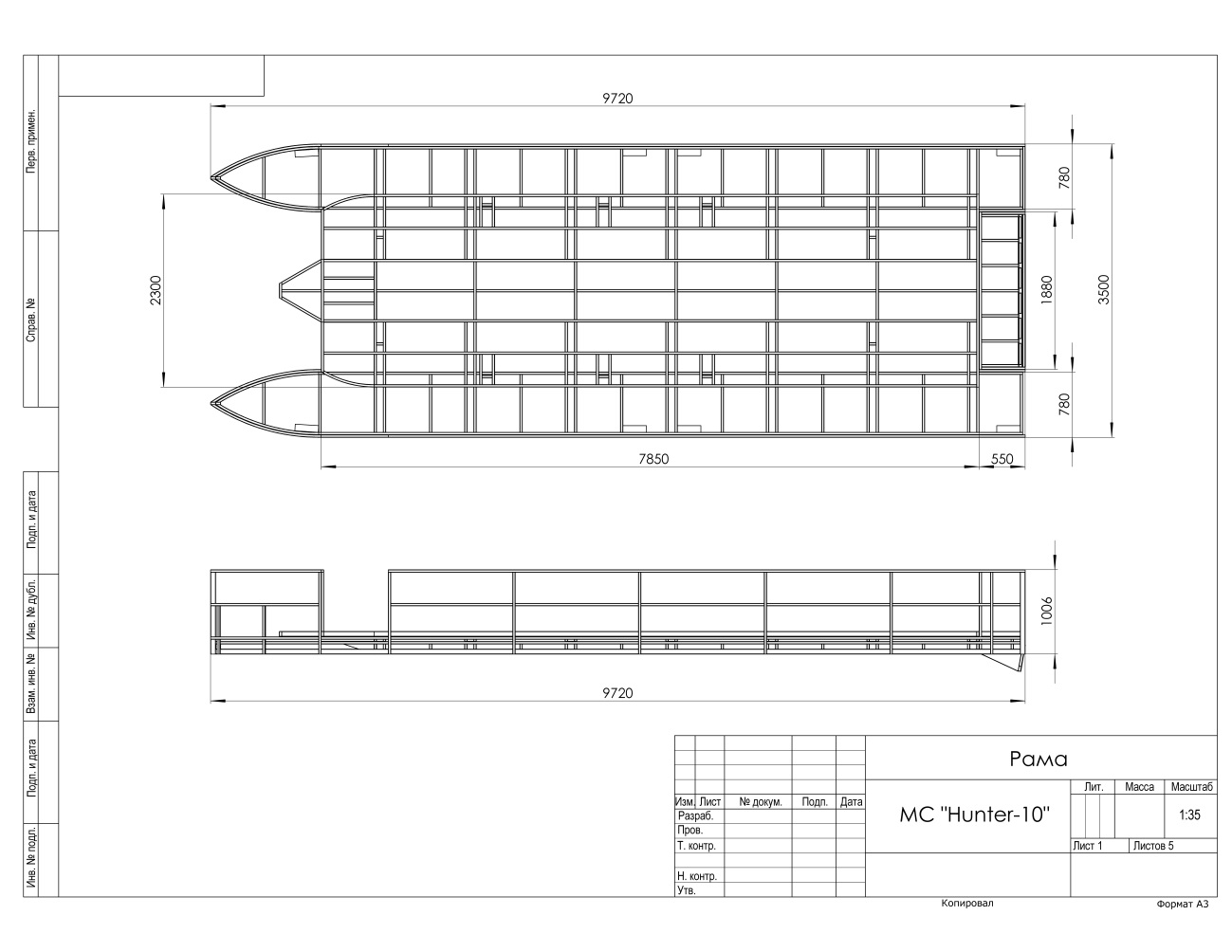 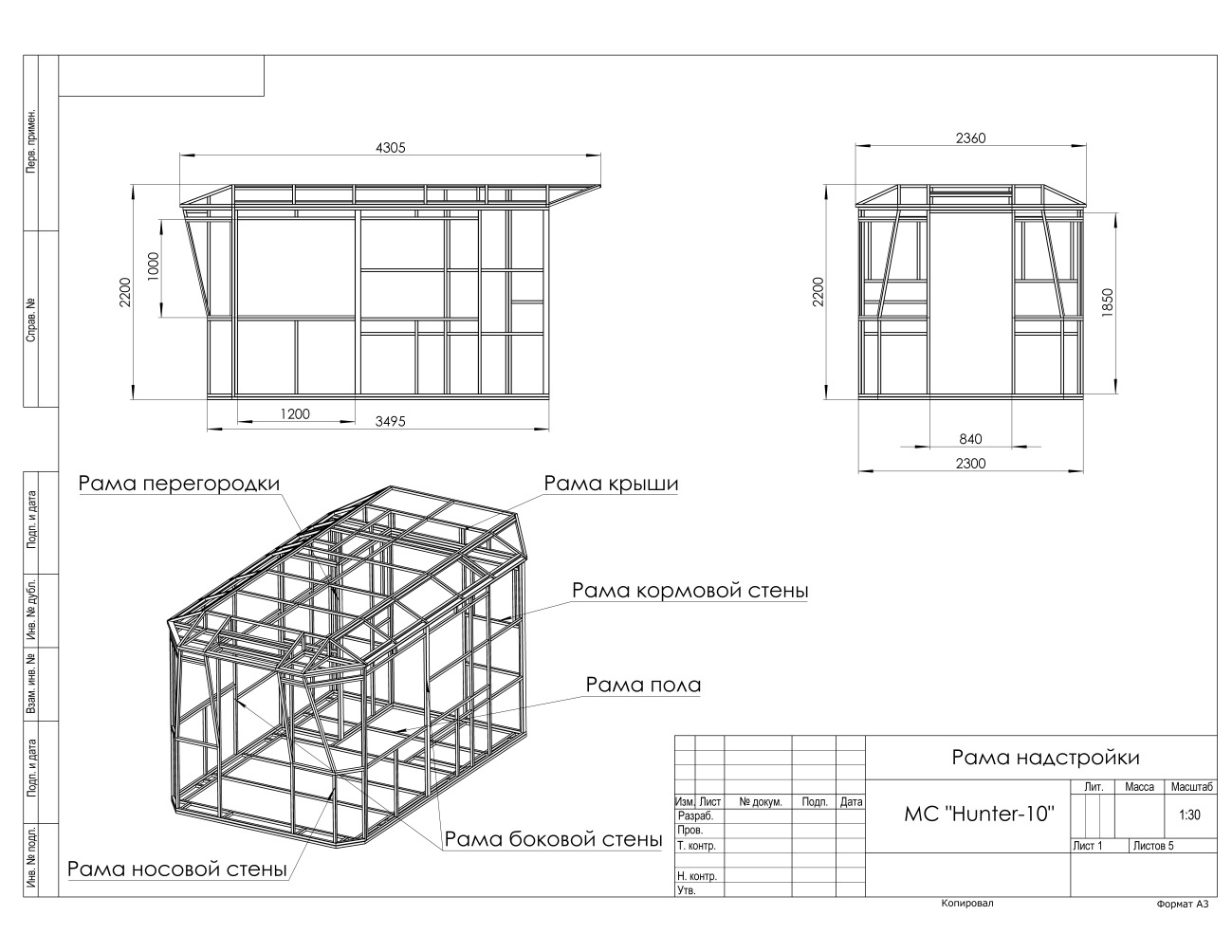                            3. Комплектность и комплектация            В комплект маломерного моторного судна «Hunter-10» входят следующие документы:Комплектация4.   Информация об остойчивости судна               Настоящая «Информация об остойчивости в неповреждённом состоянии» маломерного судна «Hunter-10» разработана в соответствии с указаниями правил классификации и освидетельствованием маломерных судов 2022г.               «Информация об остойчивости…» содержит результаты расчёта остойчивости для типовых случаев нагрузки.              Выполнение требований правил классификации и освидетельствованием маломерных судов к остойчивости и прочности судна обеспечивает определённый уровень безопасности плавания судна. На практике, чтобы не правильные действия не привели к аварийной ситуации, необходимо постоянно контролировать состояние судна, его загрузку и обеспечивать выполнение правил хорошей морской практики при управлении судном.              Мореходные качества обеспечивают возможность эксплуатации катера при высоте волны 3% обеспеченности 0,25 метра без ограничения мощности главных двигателей и при движении с ограничением скорости при высоте волны 1% обеспеченности 0,6 метра.             Характеристики катера соответствуют IV категории сложности IV разряда района плавания с высотой волны однопроцентной обеспеченностью до 0,6 метра и максимальным удалением от берега или мест убежища до 1,6 морских миль.            Автономность судна при полном баке и 50% загрузке на крейсерской скорости составляет 700 км             Угол заката составляет 61,0 град.            Максимальное количество людей на борту – 12 чел.            Максимальная допустимая мощность двигателя – 200 л.с.            При ходе на попутном волнении при длине волны, равной или превышающей длину судна, скорость судна vs, узл, не должна быть больше величины вычисляемой по формуле: vs=1.4√L=4,37 узлов, где L- длина судна, м.             В условиях выполнения рекомендуется выбирать благоприятный курс по отношению к волне и скорость хода, уклоняясь от резонанса – совпадения величины собственного периода качки судна и периода воздействия волн на судно, когда амплитуда бортовой качки наибольшая.             При маневрировании судна необходимо сбрасывать обороты грибного винта и избегать резкой перекладки руля.             При необходимости идти навстречу крупной волне, требуется снижать скорость хода, чтобы избежать повреждений набора корпуса, сохраняя при этом управляемость судна.            Резонанс продольной качки усиливает заливаемость и слеминг на встречном волнении, резонанс на косом и бортовом волнении увеличивает амплитуду и ускорение при качке. При сильном попутном волнении следует опасаться уменьшения остойчивости при длительной задержке судна на гребне волны. При длине волны, близкой к длине судна, следует иметь скорость хода значительно меньшую скорости бега волн, однако, не теряя способности управляться.             Перед выходом в рейс необходимо проверить надёжность закрытия люков, дверей, ведущих снаружи во внутренние помещения, а так-же других отверстий, которые должны быть закрыты во избежание попадания воды внутрь корпуса при больших углах крена.             Своевременное и полное закрытие помещений должно строго контролироваться. Все замки и задрайки должны быть в исправном состоянии, систематически расхаживаться и смазываться. Резина закрытий должна быть покрыта меловым раствором. Закрашивание резины запрещается.             Перед выходом в рейс необходимо проверить комплектность аварийно- спасательного и противопожарного имущества и их размещение по штатным местам. При обнаружении повреждений, которые могут повлечь за собой потерю водонепроницаемости, немедленно принимать меры к их устранению.             Капитан должен помнить, что любое судно, остойчивость которого не вызывает сомнений, может быть опрокинуто или поставлено в опасные условия в случае несоблюдения правил технической эксплуатации и необходимых мер предосторожности.             В «Информации об остойчивости…» не нашли отражения общие вопросы морской практики технической эксплуатации судов, изложенные в действующих инструкциях, правилах, уставах.             Соблюдение указаний настоящей «Инструкции об остойчивости…» не освобождает капитана от ответственности за остойчивость и безопасную эксплуатацию судна.ТЕХНИЧЕСКИЙ ПАСПОРТМаломерное моторное судно Заводской  №  б/нМодель: «Hunter-10»Качество продукции на основании сертификата соответствия: РОСС RU. C-RU.HP15.H05364/20 № 0356620Предприятие-изготовитель: ООО «Маринпласт». Почтовый адрес: 188800, Ленинградская область, г. Выборг, ул. Кривоносова, д.13Телефон, факс: 8(81378)91-812, e-mail: sales@marineplast.com, сайт: www.marineplast.ruТехнические характеристикиДата изготовления «__»_______ 202__ годОТК ________________________________                                                                 М.ПДата продажи «___» __________202__ год   (отгрузки)Продавец  ___________________________                                                                        М.ППокупатель __________________________                                                                    М.П                                  ОСОБЫЕ ОТМЕТКИ………………………………………………………………………………………………………………………………………………………………………………………………………………………………………………………………………………………………………………………………………………………………………………………………………………………………………………………………………………………………………………………………………………………………………………………………………………………………………………………………………………………………………………………………………………………………………………………………………………………………………………………………………………………………………………………………………………………………………………………………………………………………………………………………………………………………………………………………………………………………………………………………………………………………………………………………………………………………………………………………………………………………………………………………………………………………………………………………………………………………………………………………………………………………………………………………………………………………………………………………………………………………………………………………………………………………………………………………………………………………………………………………………………………………………………………………………………………………………………………………………………………………………………………………………………………………………………………………………………………………………………………………………………………………………………………………………………………………………………………………………………………………………………………………………………………………………………………………………………………………………………………………………………………………………………………………………………………………………………………………………………………………………………………………………………………………………………………………………………………………………………………………………………………………………………………………………………………………………………………………………………………………………………………………………………………………………………………………………………………………………………………………………………………………………………………………………………………………………………………………………………………………………………………………………………………………………………………………………………………………………………………………………………………………………………………………………………………………………………………………………………………………………………………………………………………………………п/пОсновные параметры и характеристикиРазмеры1Длина наибольшая, м9,782Ширина наибольшая, м3,563Высота габаритная, м3,06 4Высота борта на миделе, м0,85Водоизмещение порожнем, кг34206Численность экипажа, чел127Объем топливного бака, л2008Водоизмещение судна при полной загрузке, кг48209Максимальная мощность двигателя, л.с.20010Габариты блока плавучести (длина х ширина х высота), м1,19 х 0,76 х 0,611Кол-во блоков плавучести,	шт.2112Расчетная высота волны, м0,613Удаление от берега, миль1,614Район плавания по ТР ТС 026/2012IV-IVп/пНаименованиеКоличество1 Руководство по эксплуатации1 шт.2 Технический паспорт1 шт.п/пНаименованиеКоличествоКомплект поставкиКомплект поставкиКомплект поставки1Рама стальная секционного исполнения1шт.2Палубная надстройка (рулевая рубка)1 к-т.3Перильное ограждение1 к-т4Модуль плавучести H-60021 шт.5Консоль1 шт.6Настил 1 к-т7Транец для подвесного мотора1 шт.8Швартовный кнехт6 шт.9Привальный брус1 к-т10Панель приборов и тумблеров управления1 к-т11Рулевое управление в сборе1 к-т12Розетка 12 В1 шт.13Навигационные бортовые огни (красный и зеленый)2 шт.14Топовый огонь (белый 360 град)1 шт.Дополнительное оборудованиеДополнительное оборудованиеДополнительное оборудование15Кухонный модуль1 шт.16Скамья2 шт.17Стол1 шт.18Кровать 2 шт.19Лестница для спуска в воду1 шт.20Становой якорь1 шт.21Роульс1 шт.22Якорная лебедка1 шт.23Якорная цепь1 шт.п/пОсновные параметры и характеристикиРазмеры1Длина наибольшая, м9,782Ширина наибольшая, м3,563Высота габаритная, м3,06 4Высота борта на миделе, м0,85Водоизмещение порожнем, кг34206Численность экипажа, чел127Объем топливного бака, л2008Водоизмещение судна при полной загрузке, кг48209Максимальная мощность двигателя, л.с.20010Габариты блока плавучести (длина х ширина х высота), м1,19 х 0,76 х 0,611Кол-во блоков плавучести,	шт.2112Расчетная высота волны, м0,613Удаление от берега, миль1,614Район плавания по ТР ТС 026/2012IV-IV